RIWAYAT HIDUP FERDINANDA VALERYANY HURINT. lahir tanggal 9 Desember 1992 di Larantuka. Anak kedua dari empat bersaudara, putri dari pasangan Arnoldus Hurint dan Bernadina Kabelen. Penulis menempuh pendidikan formal pada tingkat dasar di SDK Pantai Besar tahun 1999 dan tamat pada tahun 2005. 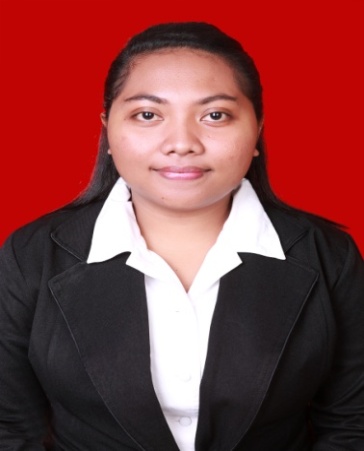 Tahun 2005 terdaftar sebagai pelajar di SMPK Ratu Damai dan tamat pada tahun 2008. Kemudian melanjutkan pendidikan di SMAK Frateran Podor dan tamat pada tahun 2011. Dan pada tahun (2011) penulis melanjutkan studi di Perguruan TInggi Negeri dan terdaftar sebagai mahasiswa Pendidikan Luar Biasa Fakultas Ilmu Pendidikan Universitas Negeri Makassar. 